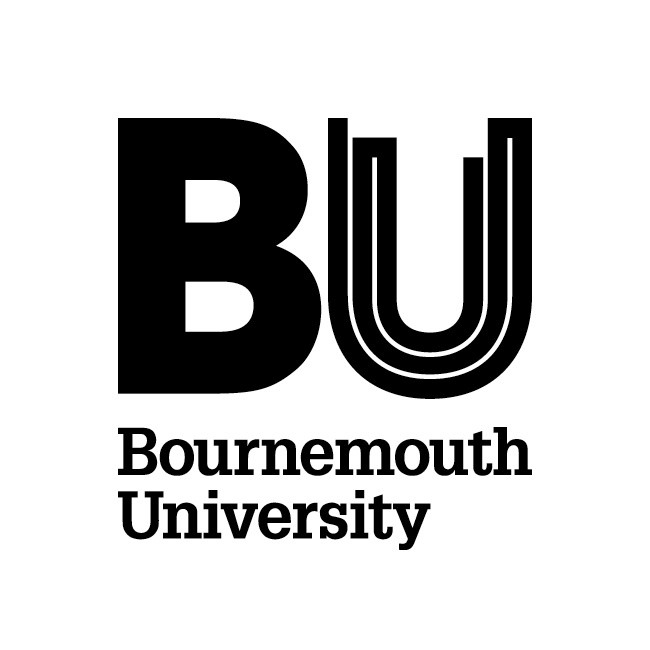 Policy and Committees use only:Delegated Authority and PurposeSenate is the academic governing body of BU and is responsible to the Vice-Chancellor and the University Board for monitoring and advising on the academic work of the University.Main responsibilities Subject to the provisions of the Articles of Government for BU, Senate shall be responsible for:General matters relating to the research, scholarship, teaching and programmes at the University, including the criteria for the admission of students;The appointment and removal of internal and external examiners (delegated to Academic Standards & Education Committee);Policies and procedures for assessment and examination of the academic performance of students;The content of the curriculum;Academic standards and quality and the validation and review of programmes;The procedures for the awards of qualifications and honorary academic titles;Confirmation of awards made by undergraduate and postgraduate Boards of Examiners and by Research Examinations Teams (the Vice-Chancellor on behalf of Senate);The procedures for the expulsion of students for academic reasons;Considering both the development of the academic activities of the University and the resources needed to support them and for advising the Vice-Chancellor and the  thereon;Advising on such other matters as the University Board or the Vice-Chancellor may refer to Senate.Duration Permanent ChairVice-ChancellorDeputy ChairDeputy Vice-ChancellorManagement and SupportSecretary and administrative support – As appointed by the Chair.MembershipDeputy Vice-Chancellor Pro Vice-Chancellor Director of Finance and PerformanceChief Operating OfficerAcademic RegistrarDirector of Student Services Head of Research Development and SupportExecutive Deans of FacultyPresident of the Students’ UnionVice-President (Education) of the Students’ UnionChief Executive of the Students’ UnionTwo members of academic staff from each Faculty freely elected triennially by members of academic staff of that FacultyTwo members of the professional and support staff freely elected triennially by members of professional and support staff, in accordance with such arrangements as Senate shall from time to time approveOne member of the professoriate in each Faculty nominated by the Executive Dean and approved by the Chair.Deputy Chair of Academic Standards and Education CommitteeDeputy Chair of Research and Professional Practice CommitteeOne Research Ethics Committee Panel ChairIt is at the discretion of the Chair to require the presence of particular individuals for any given discussion.  QuorumAt least 50% of the total membership (or as otherwise agreed by Senate)Usual Number of MeetingsThree per yearReporting LineNoneMinutesUniversity Board (for noting)Sub-committeesAcademic Standards and Education Committee Research and Professional Practice  CommitteeResearch Ethics Committee Faculty Academic BoardPublication Non-confidential agendas, papers and minutes are routinely published.NotesThe responsibilities of Senate and other related information is detailed in the Articles of Government for Bournemouth University.   Final approval by:SenateVersion number:n/aApproval date:Notes:Date of last reviewDue for review: